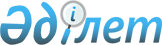 "Квазимемлекеттік сектор субъектілерін құруға мораторий енгізу туралы" Қазақстан Республикасы Президентінің 2019 жылғы 3 шілдедегі № 51 Жарлығына өзгеріс енгізу туралыҚазақстан Республикасы Президентінің 2020 жылғы 26 желтоқсандағы № 478 Жарлығы.
      ҚАУЛЫ ЕТЕМІН:
      1. "Квазимемлекеттік сектор субъектілерін құруға мораторий енгізу туралы" Қазақстан Республикасы Президентінің 2019 жылғы 3 шілдедегі № 51 Жарлығына (Қазақстан Республикасының ПҮАЖ-ы, 2019 ж., № 29, 245-құжат) мынадай өзгеріс енгізілсін:
      1-тармақтың бірінші абзацы мынадай редакцияда жазылсын:
      "1. 2021 жылғы 31 желтоқсанға дейін квазимемлекеттік сектор субъектілерін құруға мораторий енгізілсін, оған мыналар:".
      2. Осы Жарлық алғашқы ресми жарияланған күнінен бастап қолданысқа енгізіледі.
					© 2012. Қазақстан Республикасы Әділет министрлігінің «Қазақстан Республикасының Заңнама және құқықтық ақпарат институты» ШЖҚ РМК
				
      Қазақстан Республикасының
Президенті

Қ.Тоқаев
